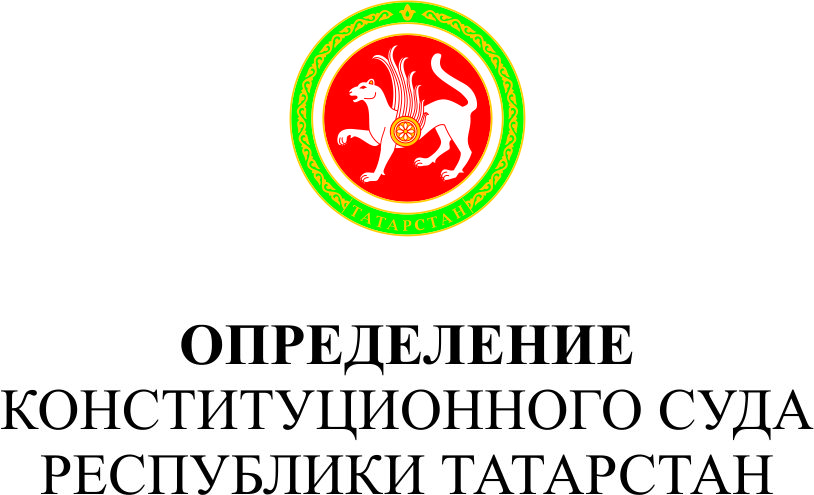 об отказе в принятии к рассмотрению жалобы гражданки
Г.Н. Юсиповой на нарушение ее конституционных прав и свобод абзацем седьмым пункта 3 приложения № 2 к постановлению Исполнительного комитета муниципального образования города Казани от 23 декабря 2015 года № 4459 «О размере платы за пользование жилым помещением (платы за наем), за содержание жилых помещений в жилищном фонде г. Казани на 2016 год»город Казань                                                                             8 ноября 2016 годаКонституционный суд Республики Татарстан в составе Председателя                 Ф.Г. Хуснутдинова, судей Р.Ф. Гафиятуллина, Л.В. Кузьминой,
Р.А. Сахиевой, А.А. Хамматовой, А.Р. Шакараева,заслушав в судебном заседании заключение судьи Л.В. Кузьминой, проводившей на основании статьи 44 Закона Республики Татарстан 
«О Конституционном суде Республики Татарстан» предварительное изучение жалобы гражданки Г.Н. Юсиповой,установил:1. В Конституционный суд Республики Татарстан обратилась гражданка Г.Н. Юсипова с жалобой на нарушение ее конституционных прав и свобод абзацем седьмым пункта 3 приложения № 2 к постановлению Исполнительного комитета муниципального образования города Казани от 23 декабря 2015 года № 4459 «О размере платы за пользование жилым помещением (платы за наем), за содержание жилых помещений в жилищном фонде г. Казани на 2016 год».Оспариваемая норма устанавливает на период с 1 июля 2016 года по
31 декабря 2016 года для нанимателей жилых помещений по договорам социального найма и договорам найма жилых помещений государственного или муниципального жилищного фонда, а также собственников помещений в многоквартирных домах, не принявших решения о выборе способа управления многоквартирным домом и (или) на общем собрании решения об установлении размера платы за содержание жилых помещений, плату за содержание контейнерных площадок в размере 0,29 руб. с 1 кв. метра общей площади жилого помещения в месяц. Как следует из жалобы и приложенных к ней копий документов, заявительница является собственником жилого помещения в многоквартирном доме в городе Казани и оплачивает услугу по содержанию контейнерных площадок в соответствии с обжалуемым положением. Между тем она отмечает, что установление в оспариваемом положении тарифа за содержание контейнерных площадок влечет за собой взимание двойной платы. В обоснование своей позиции заявительница ссылается на противоречие рассматриваемой нормы подпунктам 2.5 и 3.2 Минимального перечня работ и услуг по содержанию и ремонту общего имущества в многоквартирном доме, утвержденного постановлением Кабинета Министров Республики Татарстан от 9 апреля 2010 года № 251 «О мерах по развитию конкуренции в сфере управления многоквартирными домами», согласно которым уборка контейнерных площадок входит в перечень работ по содержанию придомовой территории, а также разделу 3 Методических рекомендаций по расчету размера платы за жилищные услуги, утвержденных постановлением Кабинета Министров Республики Татарстан от 9 апреля 2010 года № 250 «О мерах по повышению качества оказываемых населению жилищных и коммунальных услуг и обоснованности размера платы за них», предусматривающему, что затраты по содержанию контейнерных площадок включаются в структуру тарифа на услугу «Вывоз ТБО». На основании изложенного гражданка Г.Н. Юсипова просит Конституционный суд Республики Татарстан признать абзац седьмой пункта 3 приложения № 2 к постановлению Исполнительного комитета муниципального образования города Казани от 23 декабря 2015 года № 4459 «О размере платы за пользование жилым помещением (платы за наем), за содержание жилых помещений в жилищном фонде г. Казани на 2016 год» не соответствующим статьям 28 (части первая и вторая), 29 (часть первая), 49, 51 и 55 Конституции Республики Татарстан.2. В соответствии с пунктом 1 части 2 статьи 154 во взаимосвязи с частью 1 статьи 156 Жилищного кодекса Российской Федерации плата за жилое помещение и коммунальные услуги для собственника помещения в многоквартирном доме включает в себя плату за содержание и текущий ремонт общего имущества в многоквартирном доме, установленную в размере, обеспечивающем содержание общего имущества в многоквартирном доме в соответствии с требованиями законодательства. Отношения по содержанию общего имущества, принадлежащего на праве общей долевой собственности собственникам помещений в многоквартирном доме, согласно части 3 статьи 39 указанного Кодекса, регулируются Правилами содержания общего имущества в многоквартирном доме, утвержденными постановлением Правительства Российской Федерации от
13 августа 2006 года № 491 (далее  Правила). В соответствии с подпунктами «е» и «ж» пункта 2 Правил в состав общего имущества включаются земельный участок, на котором расположен многоквартирный дом, с элементами озеленения и благоустройства и иные объекты, расположенные в границах указанного земельного участка и предназначенные для обслуживания, эксплуатации и благоустройства многоквартирного дома. Содержание общего имущества, согласно указанным Правилам, включает в себя в том числе уборку и санитарно-гигиеническую очистку помещений общего пользования, а также земельного участка, входящего в состав общего имущества; сбор и вывоз твердых и жидких бытовых отходов; содержание, текущий и капитальный ремонт предназначенных для обслуживания, эксплуатации и благоустройства этого многоквартирного дома объектов, расположенных на земельном участке, входящем в состав общего имущества (подпункты «г», «д», «з» пункта 11).Уборка контейнерных площадок, расположенных на придомовой территории общего имущества многоквартирного дома, относится к работам и услугам по содержанию общего имущества в многоквартирном доме, как это установлено абзацем шестым пункта 24 и абзацем третьим пункта 25 раздела III Минимального перечня услуг и работ, необходимых для обеспечения надлежащего содержания общего имущества в многоквартирном доме, утвержденного постановлением Правительства Российской Федерации от 3 апреля 2013 года № 290.Согласно частям 1 и 2 статьи 39 во взаимосвязи с частью 1 статьи 158 Жилищного кодекса Российской Федерации собственники помещений в многоквартирном доме обязаны нести бремя расходов на содержание общего имущества соразмерно своим долям в праве общей собственности на это имущество путем внесения платы за содержание и ремонт жилого помещения в многоквартирном доме. В соответствии с частью 1 статьи 37 данного Кодекса доля в праве общей собственности на общее имущество в многоквартирном доме собственника помещения в этом доме пропорциональна размеру общей площади указанного помещения. При этом, исходя из смысла частей 7 и 8 статьи 156 Жилищного кодекса Российской Федерации, размер платы за содержание жилого помещения в многоквартирном доме, в котором не созданы товарищество собственников жилья либо жилищный кооператив или иной специализированный потребительский кооператив, а также размер обязательных платежей, связанных с оплатой расходов на содержание и ремонт общего имущества в многоквартирном доме, определяются на общем собрании собственников помещений в таком доме или органами управления товарищества собственников жилья либо органами управления жилищного кооператива или органами управления иного специализированного потребительского кооператива. Закрепляя на законодательном уровне приоритет на право регулирования ценообразования в жилищной сфере за собственниками помещений в многоквартирном доме, Жилищный кодекс Российской Федерации в силу части 3 статьи 156 и части 4 статьи 158 предусматривает, что, если собственники жилых помещений не приняли решение о выборе способа управления многоквартирным домом и (или) на их общем собрании не приняли решение об установлении размера платы за содержание жилого помещения, такой размер устанавливается органом местного самоуправления.По своей правовой природе обжалуемый муниципальный нормативный правовой акт распространяется на собственников помещений в многоквартирных домах, которые не воспользовались своим правом на самостоятельное принятие решения о выборе способа управления многоквартирным домом и (или) об установлении размера платы за содержание жилых помещений по видам услуг. Оспариваемое правовое регулирование принято Исполнительным комитетом муниципального образования города Казани в пределах предоставленных ему полномочий, основано на указанных выше положениях федерального законодательства и не содержит ограничений в реализации собственниками помещений в многоквартирных домах права по принятию на общем собрании собственников решения, в том числе об определении размера платы за содержание контейнерных площадок, условиях и порядке ее внесения. Следовательно, обжалуемое нормативное положение не содержит неопределенности в вопросе о его соответствии Конституции Республики Татарстан, в связи с чем согласно пункту 2 части первой статьи 46 во взаимосвязи с пунктом 1 части второй статьи 39 Закона Республики Татарстан «О Конституционном суде Республики Татарстан» жалоба заявительницы не является допустимой.Относительно доводов заявительницы о противоречии обжалуемой нормы отдельным положениям Минимального перечня работ и услуг по содержанию и ремонту общего имущества в многоквартирном доме, утвержденного постановлением Кабинета Министров Республики Татарстан от 9 апреля 2010 года № 251 «О мерах по развитию конкуренции в сфере управления многоквартирными домами», и Методических рекомендаций по расчету размера платы за жилищные услуги, утвержденных постановлением Кабинета Министров Республики Татарстан от 9 апреля 2010 года № 250
«О мерах по повышению качества оказываемых населению жилищных и коммунальных услуг и обоснованности размера платы за них», следует отметить, что жалоба в этой части также не может быть принята Конституционным судом Республики Татарстан к рассмотрению, поскольку разрешение вопроса о соответствии муниципального нормативного правового акта подзаконному нормативному правовому акту не относится к компетенции Конституционного суда Республики Татарстан, как она определена статьей 109 Конституции Республики Татарстан и статьей 3 Закона Республики Татарстан «О Конституционном суде Республики Татарстан».На основании изложенного, руководствуясь статьей 3, пунктом 1 части второй статьи 39, пунктами 1 и 2 части первой статьи 46, частью пятой статьи 66, частями первой и второй статьи 67, статьями 69, 72, 73 и 101 Закона Республики Татарстан «О Конституционном суде Республики Татарстан», Конституционный суд Республики Татарстан					определил:1. 	Отказать в принятии к рассмотрению жалобы гражданки
Г.Н. Юсиповой на нарушение ее конституционных прав и свобод абзацем седьмым пункта 3 приложения № 2 к постановлению Исполнительного комитета муниципального образования города Казани от 23 декабря
2015 года № 4459 «О размере платы за пользование жилым помещением (платы за наем), за содержание жилых помещений в жилищном фонде
г. Казани на 2016 год», поскольку жалоба в соответствии с установленными требованиями Закона Республики Татарстан «О Конституционном суде Республики Татарстан» не является допустимой, а разрешение поставленного заявительницей вопроса Конституционному суду Республики Татарстан неподведомственно.2. 	Определение Конституционного суда Республики Татарстан по данной жалобе окончательно и обжалованию не подлежит.3. 	Копию настоящего Определения направить гражданке
Г.Н. Юсиповой, в Исполнительный комитет муниципального образования города Казани и Кабинет Министров Республики Татарстан.4. 	Настоящее Определение подлежит опубликованию в «Вестнике Конституционного суда Республики Татарстан».№ 19-О						Конституционный суд							Республики Татарстан